Title: DBQ: Persecution of Boulder County Latinos by the Ku Klux KlanOverviewPreparation (Links to worksheets, primary sources and other materials):Lesson Procedure (Step by Step Instructions): Evaluation/Assessment: (Methods for collecting evidence of student learning)Example of Final Product (not on the same topic):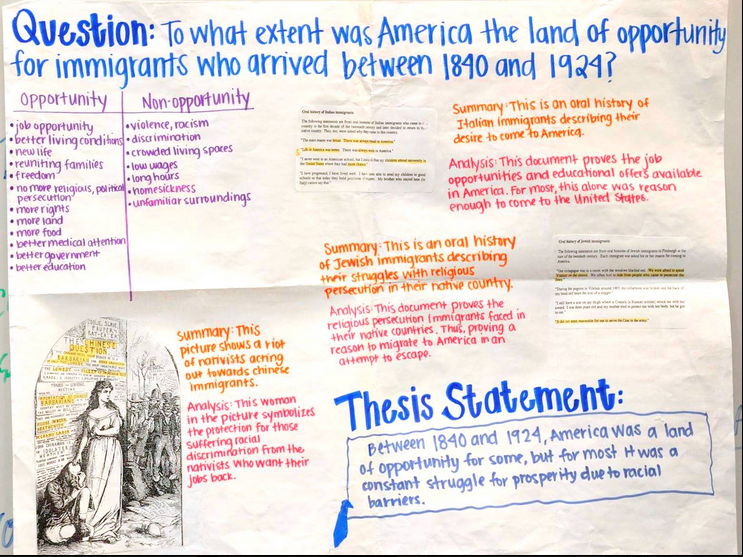 Overview ⎸   Preparation ⎸   Lesson Procedure ⎸    Evaluation Lesson Overview Students will learn about the 1920s KKK persecution of Boulder County Latinos by reading and analyzing primary sources. Students will then create a modified DBQ that provides evidence of the Latino experience with the KKK.Author(s)Patty Sandoval, Lisa Norton, Julie LyddanGrade Level/CourseMiddle School, High School, U.S. HistoryStandardsHistory1. Analyze and interpret historical sources to ask and research historical questions.1.d. Construct a written historical argument by using and understanding primary and secondary sources (DOK 1-3) Language Arts1.Cite the textual evidence that most strongly supports an analysis of what the text says explicitly as well as inferences drawn from the text. (CCSS: RI.8.1) Time Required 2-3 class periods, 90-140 minutesTopicRacism/discriminationOutline topic:  Racism and the Ku Klux KlanTime Period1920s-1930sTags (keywords)KKK, racial discrimination, hatred, power, terrorism, Jim Crow, white supremacy, Middle School, High School, U.S. History, Ku Klux Klan, Racism/discriminationMaterialsCopies of primary and secondary source materials, big paper, markers/writing materials, scissorsResources/LinksBackground ReadingExcerpts from “Racism and the Ku Klux Klan”: Primary and Secondary Sources(newspaper) KKK’s presence in Boulder was short-lived: https://bocolatinohistory.colorado.edu/newspaper/kkks-presence-in-boulder-was-short-lived-0(newspaper) Pool segregation in Lafayette: http://teachbocolatinohistory.colorado.edu/wp-content/uploads/2015/10/Pool-Segregation-in-Lafayette-CO.pdf(newspaper) A Summary of the Principles of the Knights of the Ku Klux Klan https://bocolatinohistory.colorado.edu/document/a-summary-of-the-principles-of-the-knights-of-the-ku-klux-klan-p-1, https://bocolatinohistory.colorado.edu/document/a-summary-of-the-principles-of-the-knights-of-the-ku-klux-klan-p-2, https://bocolatinohistory.colorado.edu/document/a-summary-of-the-principles-of-the-knights-of-the-ku-klux-klan-p-3, https://bocolatinohistory.colorado.edu/document/a-summary-of-the-principles-of-the-knights-of-the-ku-klux-klan-p-4(reading) Summary of klan in Colorado: https://history.denverlibrary.org/news/when-kkk-ruled-colorado-not-so-long-ago(map) Hate Map: http://teachbocolatinohistory.colorado.edu/wp-content/uploads/2015/10/Hate-Map.docx(photo) Ortega Wedding at Sacred Heart of Jesus Catholic Church in Boulder: https://bocolatinohistory.colorado.edu/photograph/wedding-of-becky-and-dave-ortega-sacred-heart-of-jesus-church-boulder-1953(photo) Sheriff Saves Men From Lynching: https://bocolatinohistory.colorado.edu/photograph/sheriff-saved-prisoners-from-lynching-1911-p-2(photo and note) KKK Membership Swearing in Ceremony: https://bocolatinohistory.colorado.edu/photograph/a-kkk-meeting-in-boulder-1920s-front-of-photoand News Reporter’s notes on photo of Swearing in Ceremony: https://bocolatinohistory.colorado.edu/photograph/a-kkk-meeting-in-boulder-1920s-back-of-photoStart off class with a discussion of the tags (keywords) - what they mean historically and what they mean today. This can be done in small groups or as a whole class.Each student reads the background article Eracism: https://goo.gl/63tOqyAfter reading the background article, have a brief class or small group discussion on the following questions: How have people dealt with discrimination/differences (historically)? What issues arise when immigrants join new communities? Next, introduce the investigation question that students will answer in a modified DBQ format: How did the KKK impact the Latino experience in Boulder County in the 1920s?Create groups of four. Each group will then need their big paper, scissors, markers, tape, and a primary/secondary source set.Students then create a chart on their poster to sort all factual information about the topic being investigated (see example below). The investigation question should be written at the top of the page.As a team, students read and examine the documents to determine what is being said and how each document might help them answer the investigation question.Students should then select three to four documents they feel best answer the investigation question.Once documents have been selected, students work together to write a summary of the document (meaning) and an analysis of the document (relationship to the investigation question).A big paper displaying each student-selected document and its corresponding summary/analysis is created by each group (see example below).Students will then review the investigation question and the documents/summary/analysis they came up with to write a thesis statement at the bottom of the poster.Students present their modified DBQ Posters to the class.